                                   ДЕЛОВАЯ ИГРА«Речевое развитие дошкольников   в соответствии с требованиями ФГОС»                                                        Воспитатель: Кадырова Ольга ВладимировнаЦель: совершенствование работы в ДОУ по речевому развитию детей дошкольного возраста.Задачи: 1) вызвать у педагогов осознание необходимости расширять свои знания в области развития  связной речи у детей;2) развивать умения проектировать, конструировать процессы развития речи дошкольников;3) создать в коллективе обстановку творческого поиска наиболее эффективных форм и методов в работе с детьми;4) контролировать соблюдение педагогами правил культуры речевого общения, тактичного поведения.Развитие речи – главный показатель умственного развития ребёнка. Основная цель речевого развития – доведение его до нормы, определённой для каждого возрастного этапа, хотя индивидуальные различия   речевого уровня детей могут быть исключительно велики.Основные задачи развития речи  - это воспитание орфоэпической культуры речи, словарная работа, формирование грамматического строя речи, её связности при построении развёрнутого высказывания  - решаются на  каждом возрастном этапе. Однако от возраста к возрасту происходит постепенное усложнение каждой задачи, меняются методы обучения.  удельный вес той или иной задачи также меняется при переходе от группы к группе.  воспитателю надо представлять основные линии преемственности задач по развитию речи, которые решаются в предыдущей и последующей возрастной группе  и комплексный характер решения каждой задачи.  Развитие речи и речевое общение дошкольников в детском саду  осуществляется во всех видах деятельности, в разных формах, как на специальных речевых занятиях, так  и в  партнёрской и самостоятельной деятельности.   Начнём мы наш педсовет  с деловой игры, которая поможет нам систематизировать некоторые знания и умения в данной областиПосле этого педагоги делятся на 3 команды путем собирания разрезной картинки. В процессе работы за каждый правильный ответ команда получает фишку.В состав экспертной комиссии входят: заведующая, методист, музыкальный работник. Они оценивают ответы и выполненные задания.Деловая игра состоит из пяти частей. Каждый её этап регламентирован. В конце подводится общий итог. Отмечаются победители. Ведущий напоминает правила игры:   уметь слушать других;   вырабатывать общее решение вопроса;   принимать активное участие в игре;   не оспаривать оценку жюри;   соблюдать культуру речи и тактичность;   придерживаться регламента.I часть.Разминка. Вопросы – задания даются  каждой группе. За каждый правильный ответ начисляется один балл.1) Замените предложения пословицей- Учись всю жизнь (век живи, век учись).- Нужно беречь время (делу время, потехе – час).- Береги своё здоровье (береги платье снову, а здоровье – смолоду).- Не болтай (держи язык за зубами).- Не торопись, делай всё аккуратно (поспешишь – людей насмешишь; делаю наспех – делаю на смех).- Доводи начатое дело до конца (не верь началу, верь концу; сделал дело – гуляй смело).2. Развитие выразительной речи воспитателяКомандам дается задание:•  произнесите слово "МОЛОДЕЦ!" :2) Каждая команда получает по одной карточке, в которой написаны 3-4 названия произведений и их авторы. За 1 минуту члены команд должны решить,  в какой возрастной группе они изучаются. За каждый правильный ответ - фишка.Карточка 1Сказки.  «Колобок»,  обр К. Ушинского; «Волк и козлята»,  обр. А.Н. Толстого; «Кот, петух и лиса», обр.  М. Боголюбской;  «Гуси-лебеди», «Снегурушка и лиса», «ычок - чёрный бочок,  белые копытца»,  обр М. Булатова, «Лиса и заяц»,  обр. В. Даля;  «У страха глаза велики»,  обр М. Серовой; «Теремок».  Обр.  Чарушина   (2 младшая)Карточка 2Сказки.   «Про Иванушку-дурачка»,  обр. М. Горького; «Сестрица Алёнушка и братец Иванушка»,  обр. А.Н. Толстого; «Жихарка»,  обр И. Карнауховой, «Лисичка-сестричка и волк», обр М. Булатова; «Зимовье», обр. И. Соколова-Микитова; «Лиса и козёл»,  обр. О. Капицы, «Привередница»,  «Лиса-лапотница»,  обр. В. Даля, «Петушок и бобовое зёрнышко»,  обр. О. Капицы    (средняя)Карточка 3Сказки и былины. «Илья Муромец и Соловей-разбойник»,   запись А. Гильфердинга,  (отрывок);  «Василиса прекрасная»,  из сборника сказок  А.  Афанасьева;  «Волк и лисма»,  обр. И. Соколова-Микитова;  «Добрыня и Змей», пересказ   Колпаковой;  «Снегурочка»  (по народным сюжетам);  «Семь Симеонов – семь работников», обр. И. Карнауховой.  (подготовительная)II часть. «Что, когда и почему?»- Назовите задачи речевого развития по ФГОС ДО- Назовите основные средства развития речи детей в детском саду (по ФГОС  ДО)-Назовите основные направления работы  по  развитию речи детей в детском саду (по ФГОС  ДО)III часть.Дискуссия с элементами практикума«Формулировка правилк проведению занятий речевого вида с детьми»Ведущий предлагает каждой группе ознакомиться с памяткой «Пять правил к проведению занятий с детьми».Последующие задания:1)     Пронумеровать правила по степени их значимости от 1 до 5. Обосновать свою точку зрения.2)     Расширить памятку 1-2 позициями. Обосновать свои идеи.Памятка «Пять правил к проведению занятий с детьми»1. Занятие – это совместная деятельность с ребенком, направленная на что-то интересное и полезное для его развития, не в форме школьного урока.2. Основа индивидуально-ориентированного обучения – это разнообразная деятельность детей.3. В конце занятия необходимо не только уточнять, что дети узнали, чему научились, но и выяснить, что ещё предстоит узнать.4. Необходима связь занятий с повседневной жизнью, с субъективным опытом детей.5. Важна цикличность: периодическое возвращение к уже пройденному, знакомому.Объявляется общий результат, ведущий благодарит за участие.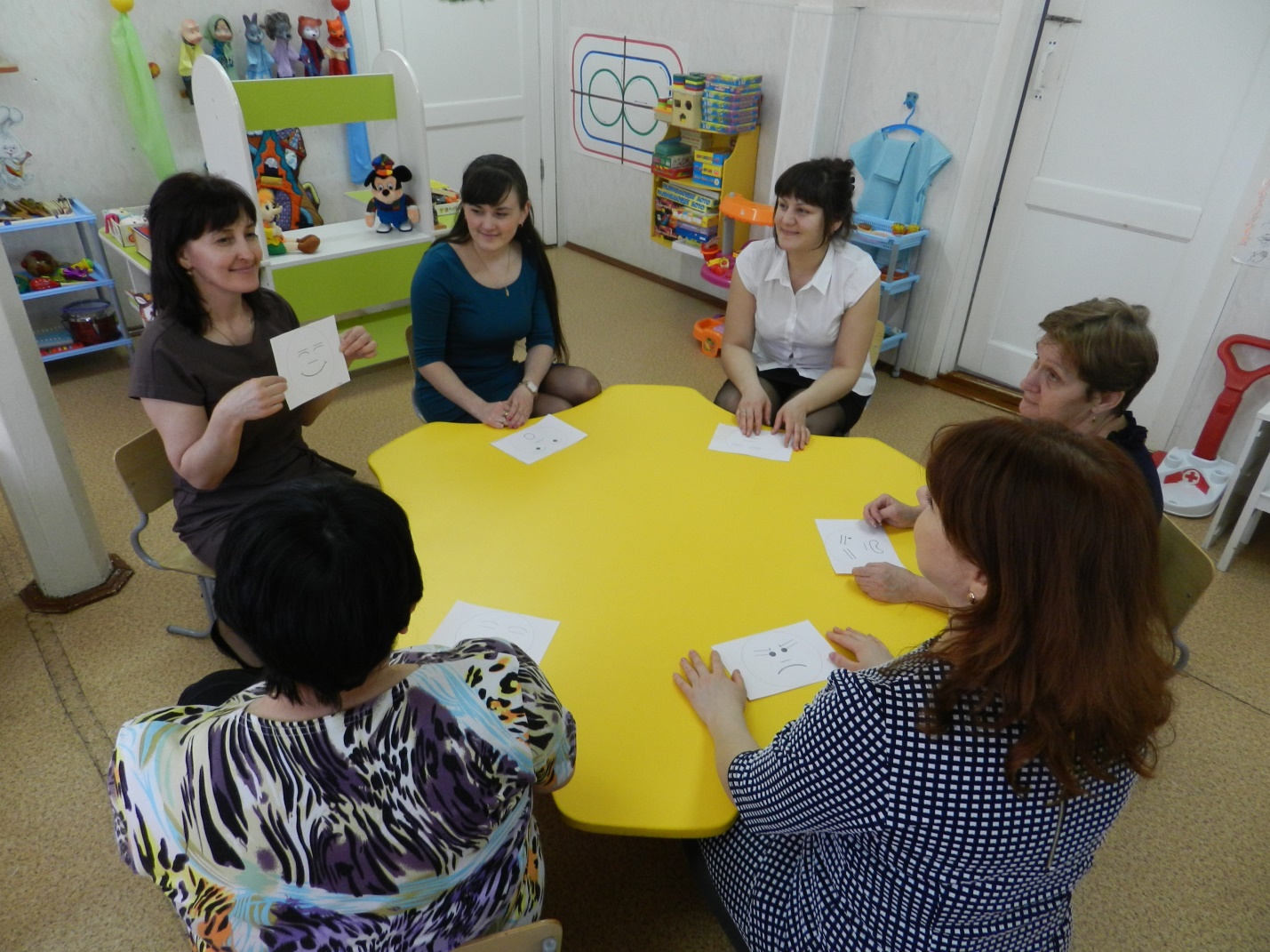 тихо1 командагромко1 команданежно1 командаудивленно2 командаиронично2 командавосторженно2 командаласково3 командатребовательно3 командатаинственно3 команда